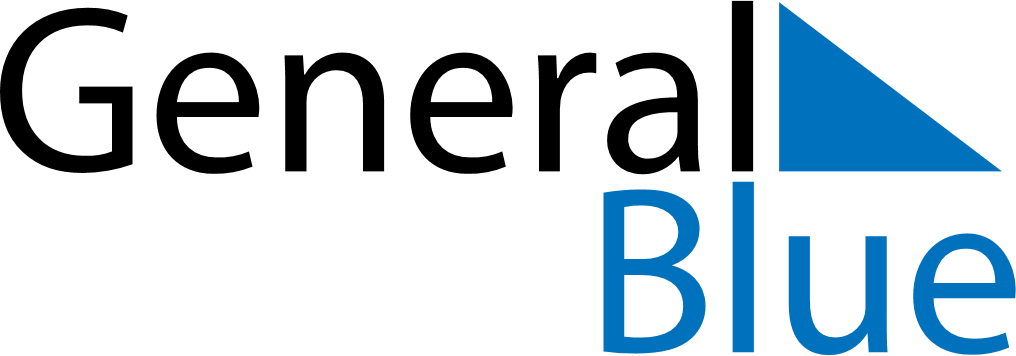 Weekly CalendarMay 23, 2027 - May 29, 2027Weekly CalendarMay 23, 2027 - May 29, 2027Weekly CalendarMay 23, 2027 - May 29, 2027Weekly CalendarMay 23, 2027 - May 29, 2027Weekly CalendarMay 23, 2027 - May 29, 2027Weekly CalendarMay 23, 2027 - May 29, 2027Weekly CalendarMay 23, 2027 - May 29, 2027SundayMay 23SundayMay 23MondayMay 24TuesdayMay 25WednesdayMay 26ThursdayMay 27FridayMay 28SaturdayMay 29AMPM